山口県中小企業団体中央会女性活躍推進協議会研修会開催要領１　目的　   当会では、女性経営者や組合運営に携わる女性役職員等を対象に、能力開発や資質向上を図ることを目的とした研修会を開催するとともに、情報の収集と相互の交流を深めるための懇親会を開催します。２　開催日時　 令和５年６月１日（木）１５：１０～１８：３０３　開催場所　「かめ福オンプレイス」（山口市湯田温泉4-5-2）４　内容　　【研修会】１５：１０～１６：５０　　　　　　　　　　「無難」よりも「らしく」装う外見ブランディング術　～自分を高め、好印象に導く服装とは～講師：Pale　Lilac　代表　田村絵里子氏　【懇親会】１７:１０～１８：３０ 【プロフィール】大学卒業後、株式会社ジェイティービー（JTB）に5年間勤務。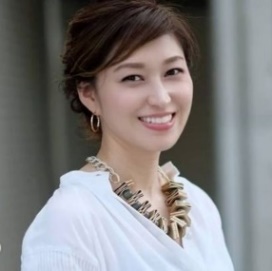 在職中、旅行先の環境色彩に興味を持ち、2009年カラーリストとして独立する。衣食住に関するカラーコンサルティング、専門学校のカラー講師を務める。2015年パーソナルスタイリストの活動も開始。「装いの力でお客様の人生を応援する」をモットーに30代~50代の個人事業主、経営者、営業マン、OLなど約800名のスタイリングを手掛ける。婚活事業「オトコ磨き塾」スタイリング、企業の装いセミナーを担当。パーソナルカラーアナリスト養成講座のスクールを運営している。５　参加費　　セミナー無料、懇親会7,000円（税込）/人６　定員　　５０名